UNIVERSITÉ CENTRALE D’ÉQUATEUR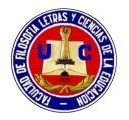 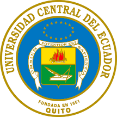 FACULTÉ DE PHILOSOPHIE, LETRES ET SCIENCES DE L’ÉDUCATIONFILIÈRE PLURILINGUE FRANÇAIS SUR OBJECTIF SPÉCIFIQUESEXAMEN 2e HEMISEMESTRESignature Professeur : 		Signature Coordinateur : 	UNIVERSITÉ CENTRALE D’ÉQUATEUR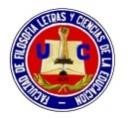 FACULTÉ DE PHILOSOPHIE, LETRES ET SCIENCES DE L’ÉDUCATIONFILIÈRE PLURILINGUE ÉVALUATION DES APPRENTISSAGESEXAMEN DE RATTRAPAGEINFORMATION GENERALEINFORMATION GENERALEINFORMATION GENERALEINFORMATION GENERALEINFORMATION GENERALEProfesseur: VELASTEGUI VictoriaLangue : FrançaisNiveau : A2Classe : « A »Date: 28 Septembre 2020Date: 28 Septembre 2020Livre : FOS TOURISMEObjectif : Objectif : Objectif : Objectif : Unité : 2Objectif : Objectif : Objectif : Objectif : PLAN DE CLASSEPLAN DE CLASSEPLAN DE CLASSEPLAN DE CLASSEPLAN DE CLASSEPLAN DE CLASSERésultatd’apprentissage :Les étudiants seront capables d’identifier la hiérarchie d’un restaurant et las fonctions de chaque membre de la brigadeLes étudiants seront capables d’identifier la hiérarchie d’un restaurant et las fonctions de chaque membre de la brigadeLes étudiants seront capables d’identifier la hiérarchie d’un restaurant et las fonctions de chaque membre de la brigadeLes étudiants seront capables d’identifier la hiérarchie d’un restaurant et las fonctions de chaque membre de la brigadeDurée : 1hPlage HorairePoint GrammaticalInstructions pour l’enseignantInstructions pour les élèvesType d’interactionBut5minLes paysBrise-glace: L'histoireL'enseignant divise la classe en plusieurs groupes et attribue le nom d'un pays à chacun. Puis racontez une histoire et chaque fois que je nomme un certain pays, le groupe doit faire un mouvement spécialLes élèves doivent se regrouper selon l'ordre de l'enseignant et définir le type de mouvement qu'ils effectueront pendant l'histoire. Par exemple, si l'enseignant attribue le pays Colombie, les élèves doivent faire semblant de danser une cumbia...Professeur – élèveConcentrationMotivationAgilitéAttentionMovementLes verbes des activités tuoristiqueActivité de déclenchement:1er visionnement: Demandez auxProduction oraleAttentionParticipationAnalyseélèves de regarder une vidéo de1er visionnement: ObserverProduction oraleAttentionParticipationAnalysemoins de 2 minutes sans son, à laattentivement la vidéo afin deProduction oraleAttentionParticipationAnalysefin de la vidéo, posez aux élèvesdéduire le sujet à traiter enProduction oraleAttentionParticipationAnalyseles questions qui sont établiesclasse, finalement répondre auxProduction oraleAttentionParticipationAnalysedans la fiche de l’enseignant.questions du professeur.Production oraleAttentionParticipationAnalyse12min2ème visionnement: Faire2ème visionnement: observerProfesseur – élèveProduction oraleAttentionParticipationAnalyseobserver une deuxième fois laune deuxième fois la vidéo etProduction oraleAttentionParticipationAnalysevidéo avec son et donner auxcompléter les activités écrites.Production oraleAttentionParticipationAnalyseélèves le matériel du travail (fiche3ème visionnement: Observer laProduction oraleAttentionParticipationAnalysede l’apprenant).vidéo et vérifier les réponses avecProduction oraleAttentionParticipationAnalyse3ème visionnement: Lisez lale professeur.Production oraleAttentionParticipationAnalysevidéo une dernière fois pourProduction oraleAttentionParticipationAnalysevérifier les réponses des élèves.Production oraleAttentionParticipationAnalyse18 minAprès avoir examiné les diapositives, les élèves devraient mentionner pourquoi ces types de tourisme sont importants pour chaque régionSur la plateforme, les étudiants doivent développer l'activité proposée pour consolider les informations du vidéoDévelopper le vocabulaire.suivre une séquenceProfesseur - élèveDévelopper le vocabulaire.suivre une séquence25minTravail autonomeEn tant qu'activité de renforcement, l'étudiant doit créer un plan de voyage qui envisager différents types de tourismeCréation d'une plan de voyage Professeur - élèveProduction écrite MéthodologieRessourcesÉvaluationMéthodologie communicativeDiaporamaVidéo Feuilles de travail ProjecteurL'évaluation formativePréparé par:Mlle. Victoria VELASTEGUIPROFESSEURRévisé par:MSc. Liliana Jínez COORDINATRICE DUDÉPARTEMENT DE FRANÇAISApprouvé par:MSc. Rommel Martínez DIRECTEUR DE LA FILIÈREINDICATEURSPointsPoints obtenusRespect de la consigne/2Capacité à exprimer sa penséePeut présenter ses idées, ses sentiments et / ou ses réactions et donner son opinion./3Capacité à présenter des faitsPeut décrire des faits, des événements ou des expériences./3Cohérence et cohésionPeut relier une série d’éléments courts, simples et distincts en un discours qui s’enchaîne./2Étendue du vocabulairePossède un vocabulaire suffisant pour s’exprimer sur des sujets courants, si nécessaire à l’aide de périphrases./2Maîtrise de l’orthographe lexicaleL’orthographe lexicale, la ponctuation et la mise en page sont assez justes pour être suivies facilement le plus souvent./2Degré d’élaboration des phrasesMaîtrise bien la structure de la phrase simple et les phrases complexes les plus courantes./2Choix des temps et des modesFait preuve d’un bon contrôle malgré de nettes influences de la langue maternelle./2Morphosyntaxe – orthographe grammaticaleAccord en genre et en nombre, pronoms, marques verbales, etc./2NOTE FINALE/20Elaborado por:Mlle. Victoria VELASTEGUI DOCENTERevisado por:Msc. Liliana Jínez COORDINADORA AREA FRANCÉSAprobado por:MSc. Rommel Martínez DIRECTOR DE CARRERA